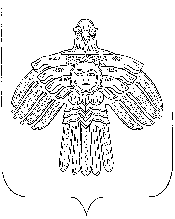 «ЕМВА» КАР ОВМӦДЧӦМИНСА СОВЕТСОВЕТ ГОРОДСКОГО ПОСЕЛЕНИЯ «ЕМВА»КЫВКӦРТӦДРЕШЕНИЕ31 июля . 								             № I-33/194 Об организации и обсуждения проекта решения  Совета городского поселения «Емва» «О внесении изменений в Правила землепользования и застройки городского поселения «Емва»	Руководствуясь ст.31,33 Градостроительного кодекса Российской Федерации, ст. 15 Устава городского поселения «Емва», ст.26 Правил землепользования и застройки городского поселения «Емва» Совет городского поселения «Емва» Решил:1. Рассмотреть и вынести на  публичное слушание проект решения Совета городского поселения «Емва» «О внесении изменений в Правила землепользования и застройки городского поселения «Емва», утвержденных решение Совета городского поселения «Емва» от 30.12.2013г. № I-15/90 согласно приложению №1.   2. Для осуществления подготовки и поведения публичных слушаний по вышеуказанному проекту решения Совета городского поселения «Емва» образовать организационный  комитет в составе согласно приложению №2.3. Утвердить Порядок учета предложений граждан по проекту решения Совета городского поселения «Емва» «О внесении изменений в Правила землепользования и застройки городского поселения «Емва» согласно приложению№3.Глава городского поселения «Емва»-Председатель Совета							      Л.Г. ТуголуковПриложение №1 к решению Совета городского поселения «Емва» от 31.07.2015 № I-33/194«ЕМВА» КАР ОВМӦДЧӦМИНСА СОВЕТСОВЕТ ГОРОДСКОГО ПОСЕЛЕНИЯ «ЕМВА»КЫВКӦРТӦДРЕШЕНИЕ(проект)_______ . 								             № I-__/___О внесении изменений в решение Совета городского поселения «Емва»от 30.12.2013 № I-15/90 	 В соответствии с Градостроительным кодексом Российской Федерации, руководствуясь Федеральным законом от 06.10.2003 года № 131-ФЗ «Об общих принципах организации местного самоуправления в Российской Федерации», Уставом городского поселения «Емва», по итогам публичных слушаний от _______2015 года Совет городского поселения «Емва»:Решил:1. Внести в статью 29 Правил землепользования и застройки городского поселения «Емва», утвержденных решением Совета городского поселения «Емва» от 30.12.2013 № I-15/90 «Об утверждении Генерального плана и Правил землепользования и застройки городского поселения «Емва» следующие изменения:1.В статье 29 изменить границы следующих территориальных зон: 1) по ул. 60 лет Октября: зону О-1 «Зона делового, общественного и коммерческого назначения» заменить на зону Ж-3 «Зона застройки индивидуальными жилыми домами» согласно приложению № 1;2)  по ул. Подгорная: зону Пр-1 «Зона прочих городских территорий» заменить на зону Ж-3 «Зона застройки индивидуальными жилыми домами» согласно приложению № 2;3)  по ул. Вымский мост: зону Пр-1 «Зона прочих городских территорий» заменить на зону Ж-3 «Зона застройки индивидуальными жилыми домами» согласно приложению № 3;4) по ул. 30 лет Победы: зону О-1 «Зона делового, общественного и коммерческого назначения» заменить на зону Ж-3 «Зона застройки индивидуальными жилыми домами» согласно приложению № 4;5)  по ул. Чапаева: зону Пр-1 «Зона прочих городских территорий» заменить на зону Ж-3 «Зона застройки индивидуальными жилыми домами» согласно приложению № 5;6) по ул. Луговая: зону Ж-2 «Зона застройки средне- и малоэтажными жилыми домами» заменить на зону Ж-3 «Зона застройки индивидуальными жилыми домами» согласно приложению № 5;2. Настоящее решение вступает в силу с момента опубликования (обнародования).Глава городского поселения «Емва»Председатель Совета						                      Л. ТуголуковПриложение №2 к решению Совета городского поселения «Емва» от 31.07.2015 № I-33/194СОСТАВорганизационного комитета по организации подготовки и проведения публичных слушаний по проекту решения Совета городского поселения «Емва» «О внесении изменений и дополнений в Правила землепользования и застройки городского поселения «Емва»Михайлов А.Б.-  руководитель администрации городского поселения «Емва» (по согласованию);2. Каракчиева Т.В. - ведущий инспектор  администрации городского поселения «Емва»  (по согласованию);      3. Калимова Н.А.- депутат Совета городского поселения «Емва»;      4. Токмакова Е.В. .- депутат Совета городского поселения «Емва»;      5. Чисталев С.Е. .- депутат Совета городского поселения «Емва».Приложение №3                                                             к решению Совета городского поселения                                                                           «Емва» от 31.07.2015 № I-33/194ПОРЯДОКучета предложение граждан по проекту решения Совета городского поселения «Емва» «Об утверждении Генерального плана и Правил землепользования и застройки городского поселения «Емва».Предложения граждан по проекту решения Совета городского поселения  «Емва» «О внесении изменений и дополнений в Правила землепользования и застройки городского поселения «Емва» принимаются в течение 15 дней с момента обнародования  проекта  в местах, утвержденных нормативными актами органов местного самоуправления поселения. Предложения граждан по проекту вместе с контактной информацией (фамилия, имя, отчество, адрес места жительства, телефон) подаются в письменной форме в администрацию городского поселения «Емва» либо непосредственно членам организационного комитета по организации подготовки и проведения публичных слушаний по проекту (далее – организационный комитет). Указанные предложения регистрируются специалистом  и направляются председателю организационного комитета для организации рассмотрения и подготовки заключения на каждое обращение.По истечении срока приема обращений граждан по проекту организационным комитетом разрабатываются поправки, которые вместе с заключениями на обращения граждан выносятся на публичные слушания, проводимые в соответствии с Положением о порядке организации и проведения публичных слушаний на территории городского поселения «Емва», утвержденным решением Совета городского поселения «Емва» от 09.11.2012 г № I-1/ 11.169200, Республика Коми, г. Емва, ул. Октябрьская, 25169200, Республика Коми, г. Емва, ул. Октябрьская, 25